ST OSWALD’S CATHOLIC PRIMARY SCHOOL, LONGTONDear applicant,On behalf of our school, we would like to extend a warm welcome as we look for a new Assistant Headteacher to join our school community.We are genuinely excited about finding someone who not only is a great teacher but also shares our enthusiasm for sports, reading and learning. St. Oswald's has a strong learning culture and we believe your active participation will add to the vibrant spirit of our school.We love reading at St Oswald’s and we hope you can be a person who will inspire us to dive into the fascinating world of books. We have a great library with many books and our favourite authors are Michael Morpurgo, Jeff Kinney and Roald Dahl.Being a Catholic school, our faith is important to us. We are looking for an Assistant Headteacher who values and understands the importance of prayer and collective worship.We have a great school, have lots of clubs and take part in lots of competitions. We have football, netball, dance and athletics to name a few. We would like a new teacher to be involved in our clubs and help us to achieve for our school. In addition to being passionate about sports, literature and faith, we are keen on having someone who can make learning exciting and engaging. Your role in helping us learn and grow every day is important, and we hope your enthusiasm for learning will positively influence the entire school.St. Oswald's is a place where learning is an adventure and each day brings new opportunities for growth. We believe that your presence will enhance our educational experience and contribute to the continued success of our school.Thank you for considering the role of Assistant Headteacher at our school. We eagerly await the possibility of welcoming you to our close-knit school family.Yours sincerely,St. Oswald's School Council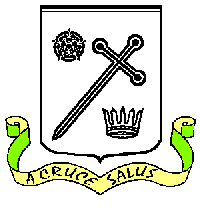 